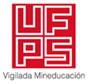 GESTIÓN DE BIENESTAR UNIVERSITARIOGESTIÓN DE BIENESTAR UNIVERSITARIOGESTIÓN DE BIENESTAR UNIVERSITARIOCODIGOFO-BU-14GESTIÓN DE BIENESTAR UNIVERSITARIOGESTIÓN DE BIENESTAR UNIVERSITARIOGESTIÓN DE BIENESTAR UNIVERSITARIOVERSIÓN 03ENTREGA DE TARJETAS DE CEREMONIAENTREGA DE TARJETAS DE CEREMONIAENTREGA DE TARJETAS DE CEREMONIAFECHA30/11/2022ENTREGA DE TARJETAS DE CEREMONIAENTREGA DE TARJETAS DE CEREMONIAENTREGA DE TARJETAS DE CEREMONIAPAGINA1 DE 1ELABORÓELABORÓREVISÓAPROBÓAPROBÓAPROBÓLíder Gestión Bienestar UniversitarioLíder Gestión Bienestar UniversitarioEquipo Operativo de CalidadLíder de CalidadLíder de CalidadLíder de CalidadNOMBRE DEL PROGRAMAHORA DE LA CEREMONIANo.FECHAFECHAFECHAAPELLIDOS Y NOMBRESTIPO DE DOCUMENTONUMERO DE DOCUMENTOCODIGOFIRMANo.AAMMDDAPELLIDOS Y NOMBRESTIPO DE DOCUMENTONUMERO DE DOCUMENTOCODIGOFIRMACONTROL DE CAMBIOSCONTROL DE CAMBIOSCONTROL DE CAMBIOSCONTROL DE CAMBIOSVERSIÓNDESCRIPCIÓN DEL CAMBIO FECHARESPONSABLES01Creación Documento. Versión Original integrada al SIGC15/09/2017Líder de Calidad02Actualización de Documento. En el marco de las acciones para el cumplimiento del Plan de Desarrollo Institucional - PDI UFPS 2020-2030, la Vicerrectoría de Bienestar Universitario UFPS ha adelantado la revisión y actualización de procedimientos que conforman el Mapa de Procesos de Gestión de Bienestar.25/06/2022Elaborado por: • Luis Eduardo Trujillo Toscano (Vicerrector Bienestar Universitario)• Luz Silvana Maldonado Carvajal (Jefe Oficina del Egresado)• Paola Alejandra Bolívar Anaya (Profesional Bienestar Universitario)• Andrés Felipe Morales Navarro (Practicante Bienestar Universitario)

Aprobado por:• Henry Luna (Líder de Calidad)03     Actualización de Documento. Cambio de Excel a Word del documento "FO-BU-14 ENTREGA DE TARJETAS DE CEREMONIA V2", teniendo en cuenta que se usa con datos superiores a 800 estudiantes que solicitan grado y al estar protegido el archivo y pegar información se desorganiza30/11/2022Elaborado por: • Luis Eduardo Trujillo Toscano (Vicerrector Bienestar Universitario)• Luz Silvana Maldonado Carvajal (Jefe Oficina del Egresado)• Paola Alejandra Bolívar Anaya (Profesional Bienestar Universitario)
Aprobado por:• Henry Luna (Líder de Calidad)